Transkripsjon og oversettelse av 2 forelesninger av Bernard de Montréal. 


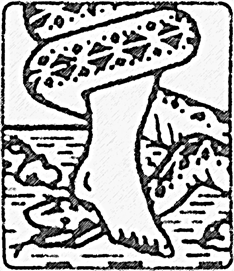 MIDLERTIDIG FORMAT
Denne boken er oversatt av kunstig intelligens, men ikke kontrollert av en person. Hvis du ønsker å bidra ved å gjennomgå denne boken, vennligst kontakt oss.Hovedside på nettstedet vårt : http://diffusion-bdm-intl.com/
E-postadressen vår: contact@diffusion-bdm-intl.comINNHOLDSFORTEGNELSE
1 –Identitet CP-36 
2 – Involusjon vs. Evolusjon RG-62Hilsener fra hele teamet på Diffusion BdM Intl.
Pierre Riopel                                    18. april 2023  KAPITTEL 1IDENTITET CP036Selvidentitet i forhold til andre er et universelt menneskelig problem. Og dette problemet øker når mennesket lever i et komplekst samfunn som det moderne samfunnet. Identitetsproblemet er egoets livslidelse, som følger ham fra den alderen da han ser seg selv i forhold til andre.  Men identitetsproblemet er et falskt problem som oppstår fra det faktum at egoet, i stedet for å realisere seg selv i henhold til seg selv, dvs. i henhold til sitt eget mål, søker å realisere seg selv i konkurranse med andre egoer som faktisk lider av det samme problemet som det.Mens egoet ser utover gjerdet sitt på den andres land for å beundre blomstene, ser det ikke at den andre gjør det samme mot seg selv. Identiteten, eller identitetskrisen, hos mennesket i dag er så akutt at den resulterer i et tap av selvtillit som over tid degenererer til et totalt tap av personlig bevissthet. Dette er en farlig situasjon, spesielt hvis egoet allerede er svakt i karakter og utsatt for usikkerhet.Identitetsproblemet, det vil si egoets karakteristikk av å ikke se seg selv som verdig seg selv, er faktisk et kreativitetsproblem. Men når egoet er kreativt, er ikke identitetsproblemet dermed eliminert, for egoet er aldri helt fornøyd med seg selv før det har realisert illusjonen om sitt lavere selv. Slik at et ego med lav status vil oppleve det samme identitetsproblemet som et ego med høy status, for sammenligningen mellom det og et annet vil bare endre seg i skala, men vil alltid være til stede, for egoet er alltid i stand til å forbedre seg. Og det er ingen ende på forbedringen det søker for seg selv. Men selvforbedring er et dekke som egoet gjemmer seg under for å gi seg selv en grunn til å leve lykkelig. Men vet han ikke at all forbedring allerede er generert av et begjær?Problemet med identitet kommer fra fraværet av ekte intelligensbevissthet i mennesket. Så lenge mennesket lever etter sitt intellekt, så lenge det bare støttes i sine meninger av sanseerfaring, er det vanskelig for det å erstatte det det tror det vet eller forstår med en absolutt verdi av intelligens som ikke er bestemt av egosentrisk erfaring. Så lenge mennesket ønsker å manifestere seg i livet, for å sette sitt preg, lider det av dette ønsket. Hvis han lykkes i å realisere sitt ønske, vil en annen presse ham tilbake, og så videre. Dette er grunnen til at enhver form for nederlag for mennesket utgjør en slags identitetskrise, uansett status, for identitetsproblemet er ikke et problem med suksess, men et bevissthetsproblem, det vil si et problem med ekte intelligens.Mannen som i løpet av livet oppdager at ekte intelligens overstyrer intellektet, begynner allerede å lide mindre av identitetsproblemet, selv om han fortsatt kan lide av et fravær av ekte kreativitet, lik det han føler at han kan manifestere. Først når hans identitet er i samsvar med den livsstilen som passer ham, vil han innse at kreativitet kan ta et utall former, og at hvert menneske har en form for kreativitet som passer ham mentalt. Og ut fra denne formen kan han leve i perfekt harmoni på planet av sin begjærskropp og sin kreative intelligens.Å være kreativ betyr ikke å forandre verden, men å gjøre det perfekt for seg selv, slik at den indre verden blir eksternalisert. Det er slik verden forandrer seg: alltid innenfra og ut, aldri omvendt. Det supermentale vesenet begynner å innse problemet med identitet. Han ser at det han er fortsatt er litt av det han var. Men han ser også at når kroppene hans forandrer seg, vokser bevisstheten hans og identitetsproblemet forsvinner sakte, på overflaten av det som en gang var det ubevisste egoet.Den gradvise elimineringen av identitetsproblemet i det surmentale vesenet gjør det mulig for ham å leve sitt liv slik han virkelig ser det, og å føle seg bedre og bedre om seg selv. Det er ingenting i mennesket som er så vanskelig som å lide av identitet. For han lider av illusoriske former, dvs. av grunner han skaper for seg selv, nettopp fordi han ikke er intelligent, dvs. klar over den kreative intelligensen i ham. En av sidene ved identitet er skam i noen tilfeller, forlegenhet i andre, usikkerhet i flertallet. Hvorfor skulle en mann med god karakter oppleve skam når det bare er den sosiale refleksjonen av hans sinn fanget i den sosiale tankens garn? Det samme gjelder forlegenheten som kommer fra egoets manglende evne til å kvitte seg med hva andre kan tenke med en gang. Hvis det selvbevisste egoet kunne kvitte seg med hva andre måtte tenke, ville ubehaget forsvinne, og det ville raskere få tilgang til sin virkelige identitet, dvs. den sinnstilstanden som gjør at et menneske alltid ser seg selv i lyset av sin egen tid. Identitetsproblemet kommer av fraværet av sentrering i mennesket. Og dette fraværet reduserer intellektets gjennomtrengende kraft, noe som gjør mennesket til en slave av sitt intellekt, den delen av seg selv som ikke kjenner sinnets lover eller sinnets mekanismer. Slik at mennesket, overlatt til sin egen erfaring, mangler lys i sin intelligens og er tvunget til å akseptere andres mening om menneskets natur. Hvis mennesket stiller spørsmål ved seg selv, hvordan er det da mulig for et annet menneske å opplyse det, hvis det andre mennesket er i samme situasjon som det selv er? Men mennesket innser ikke dette, og dets identitetsproblem forverres i henhold til presset som utøves mot egoet av hendelsene. Egoet i sinnet er utvilsomt fanget av sin måte å tenke på, som ikke er tilpasset dets virkelige intelligens. Og denne måten å tenke på motsier virkeligheten av hans intelligens, for hvis han oppfattet virkeligheten av sin intelligens gjennom sin intuisjon, for eksempel, ville han være den første til å avvise dens virkelighet, for intellektet har ingen tro på intuisjon, det anser det som en irrasjonell del av seg selv.  Og siden intellektet er rasjonelt eller antatt rasjonelt, er ikke noe som står i motsetning til det verdt å anerkjenne som intelligens. Og likevel er intuisjon faktisk en manifestasjon av ekte intelligens, men denne manifestasjonen er fortsatt for svak til at egoet kan forstå dens betydning og intelligens. Det trekker seg da tilbake til sin rasjonalitet og mister muligheten til å oppdage de subtile mekanismene i sinnet som kan kaste lys over identitetsproblemet. Men identitetsproblemet må forbli hos mennesket inntil intellektet slipper taket og egoet lytter til seg selv, internt. Hvis egoet blir gjort oppmerksom på naturen og formen til den virkelige intelligensen i det, tilpasser det seg gradvis og skaper et hjem for seg selv i denne intelligensen. Med tiden går det dit mer og mer regelmessig, og dets identitetsproblem forsvinner, ettersom det innser at alt det tenkte om seg selv bare var en psykologisk og mental forvrengning av dets virkelige intelligens, ute av stand til å gå utover de høye murene i dets resonnement.I et komplekst samfunn, slik vi kjenner det, er det bare egoets indre styrke, dets virkelige intelligens, som kan heve det over meningers bjeffing og sette det på sin sanne identitets klippe. Og jo mer samfunnet går i oppløsning, jo mer dets tradisjonelle verdier kollapser, jo mer er egoet i fortapelse, for det har ikke lenger det formelle sosiale stillaset å stå på, i møte med det moderne livets stadig mer forvirrende fenomen.Men egoet er ikke alltid klar til å lytte til dem som kan gi det de essensielle nøklene til å forstå sitt eget mysterium. For allerede dens psykologiske deformasjon får den til å stille spørsmål ved alt som ikke samsvarer med dens subjektive tenkemåte. Dette er grunnen til at egoet bare kan klandres for sin nektelse av å se lenger, men det kan få det til å innse at selv om det ikke kan se lenger i dag, vil visjonen i morgen utvides i henhold til graden av gjennomtrengning av energien i det. For det er faktisk ikke egoet som ved egen kraft overvinner veggen av sin identitet, men sjelen som leder det gjennom lidelse, det vil si gjennom penetrering av sitt lys, for å registrere, utover intellektet, intelligensens vibrasjon. Og dette vibrasjonssjokket blir begynnelsen på slutten.Det er mindre stolte egoer som åpner seg for virkeligheten, fordi en slags ydmykhet allerede disponerer dem for sitt eget lys. På den annen side er det egoer som er for stolte til å la dette lyset, dette tynne nettet, passere gjennom. Og det er disse egoene som er mest utsatt for store vendepunkter, store tilbakeslag som bedøver dem og gjør dem mer realistiske. Identitetskrisen identifiseres med menneskets umodenhet. Sann identitet demonstrerer utviklingen av ekte modenhet. Sjelen er uavhengig av egoet i sine handlinger, og egoet har frihet til å gjøre det, så lenge det ikke gjør seg gjeldende i sjelen. Dette er øyeblikket som egoet ikke kjenner. Og når det gjør det, innser det at dets forfengelighet, dets stolthet, forelskelsen det har med seg selv, med sine ideer, sprekker som et egg under press. Sjelens lidelse har sine grunner som egoet først ikke kan forstå, men som det heller ikke kan unngå å oppleve. Det er sjelen på jobb. Det er på tide at den beveger seg fra et stadium til et annet. Problemet med identitet, som han opplevde i begynnelsen, er reorientert, og hans stolthet kollapser som barns lek. Enten egoet er mer eller mindre stolt, kommer alt tilbake til usikkerhet. Ofte møter man såkalte "solide", "sterke" egoer, for hvem virkeligheten er ren fantasi; det er disse egoene som lider mest av effekten på deres identitet, når sjelen får det mentale og emosjonelle til å vibrere, under presset av livshendelser som egoet ikke lenger kan kontrollere.Det er her, under disse vanskelige opplevelsene, at egoet begynner å se seg selv i det sanne lyset av sin svakhet. Det er her han ser at sikkerheten til hans falske identitet, der stoltheten til hans intellekt var avgjørende, sprekker under lysets vibrasjonstrykk. Det sies da at han forandrer seg, at han ikke lenger er den samme eller at han lider. Og dette er bare begynnelsen, for når sjelen begynner å sprekke gjennom veggene til den falske identiteten, stopper den ikke sitt arbeid. For tiden er inne for bevissthetens nedstigning i mennesket, av sann intelligens og vilje og kjærlighet. Egoet, som føler seg sterkt i sin falske identitet, føler seg svakt som et siv når det vibrerende sjokket kjennes. Og først senere gjenvinner det sin styrke, sjelens styrke, ikke den falske kraften i dets begjærskropp, over formen som mater følelsene og det lavere sinnet.Identitetskrisen i mennesket tilsvarer egoets motstand mot sjelens lys. Denne korrespondansen forårsaker lidelse i egoets liv i forhold til denne motstanden. Og all motstand registreres, selv om den oppfattes psykologisk eller symbolsk eller filosofisk av egoet. For sjelen er alt energi i mennesket, men for mennesket er alt symbol. Det er derfor mennesket har så store vanskeligheter med å se, fordi det han vil se, når han er fri fra disse formene, vil være gjennom vibrasjon, ikke gjennom symbolet på form. Dette er grunnen til at det sies at virkeligheten ikke forstås gjennom form, men er kjent gjennom vibrasjon, som genererer og skaper form for å uttrykke seg. Identitetsproblemet påkaller alltid et overskudd av symbolikk, det vil si av subjektive tankeformer i mennesket. Dette overskuddet sammenfaller på et eller annet tidspunkt med sjelens forsøk på å kontakte egoet gjennom tankeformens symbol, for dette er det eneste middelet for å utvikle det i sinnet. Egoet innser, uten å forstå de dypere årsakene, at det søker å lokalisere seg selv i forhold til seg selv. Men ettersom det fortsatt er en fange av sine tanker, av sine følelser, tror det at det er i sin bevegelse, i sin bevegelse!  Det vil si at han tror at denne forskningsprosessen bare kommer fra ham. Og dette er dens akilleshæl, for egoet er i illusjonen om sannhet og løgn, i illusjonen om fri vilje.Når sjelens energi trenger gjennom og bryter gjennom barrieren av falsk identitet, innser egoet at poenget ikke lenger er å ha rett, men å ha tilgang til sin virkelige intelligens. Det begynner da å forstå. Og det han forstår, blir ikke forstått av dem som ikke er i samme intelligens, uansett hvor velmenende de måtte være. For alt er utenfor symbolet, alt er vibrerende. Identitetsproblemet er utenkelig når egoet og sjelen tilpasser seg hverandre, for egoet trekker ikke lenger "teppet" (dekselet) av virkeligheten fra sin side, mens sjelen fungerer fra den andre. Det er en korrespondanse mellom de to, og personligheten er mottakeren. For personligheten er alltid et offer for gapet mellom sjelen og egoet. Så lenge identitetsproblemet eksisterer i mennesket, kan det ikke være lykkelig. For det er splittelse i hans liv, selv om hans materielle liv på overflaten ser ut til å gå bra. Det kan bare virkelig gå bra i forhold til enheten i seg selv. Identitetskrisen i det moderne mennesket gagner bare de som allerede har lidd nok tilbakeslag til å vekke et stort ønske om balanse i dem. Men dette ønsket om balanse kan bare realiseres fullt ut når egoet har lagt til side sine torturinstrumenter for å manipulere sjelens fine energi. I det menneskelige liv der det er stor åndelighet, kan identitetskrisen være like akutt, om ikke mer, enn der man ikke møter den store følsomheten til egoet for det indre noe som ubønnhørlig presser det mot en åndelighet som er større og større, mer og mer ettertraktet og til slutt mer og mer ufullkommen. De som er av denne kategorien av menneskeheten må se at alle former, selv de høyeste, vakreste, tilslører sjelens sanne ansikt, for sjelen er ikke av egoets plan; den ser uendelig, og når egoet blir altfor knyttet til form, selv åndelig form, forstyrrer det den kosmiske energien som må passere gjennom sjelen og heve vibrasjonsfrekvensen til alle menneskets lavere prinsipper, slik at sistnevnte kan bli herre over livet. Når det Supramentale Mennesket (det høyere sinnet) er herre over livet, trenger det ikke lenger å bli åndelig tiltrukket av sjeleplanet, for det er sjelen, dets energi, som stiger ned til det og overfører dets lyskraft.Menneskets åndelige identitet er en tilstedeværelse i ham, gjennom sjelenergiens form. Men denne energien har ingen transmutasjonskraft, selv om den har forvandlingskraft over personligheten. Men transformasjonen av personligheten alene er ikke nok, for det er det siste aspektet av mennesket. Og så lenge egoet ikke også er forent med sjelen, kan den åndelige personligheten lett føre mennesket inn i en rask konvertering av sin moral, i en slik grad at enhver mangel på balanse i det mentale og emosjonelle kan føre ham til den akutte krisen i åndelighet, religiøs fanatisme.Dermed kan selv den voldsomt åndelige mannen skade seg selv og samfunnet. For fanatisme er en åndelig sykdom, og de som blir offer for den, kan lett, på grunn av deres spesielle utnyttelse av den åndelige formen, skape i andre en tiltrekning som er kraftig nok til å gjøre dem til store troende, dvs. nye slaver av formen, hevet av fanatisme til pidestallen som bare den åndelig syke mannen kan holde opp, hvis han blir hjulpet av den underdanige troen til dem som er like uvitende som han er, men mer ufølsomme for denne sykdomsformen.Flere og flere menn, uten å bli fanatisk åndelige, blir for imponert over sin åndelighet og kjenner ikke dens grenser, dvs. formens illusjoner. Før eller senere ser de tilbake og ser at de har vært ofre for illusjonen om sin åndelighet. Så de kaster seg inn i en annen åndelig form, og dette sirkuset kan fortsette i mange år, helt til de en dag, avsky for illusjonen, kommer ut av den for godt, og innser at bevissthet er hinsides form. Disse menneskene har muligheten til å gå utover formens begrensninger og endelig oppdage de store lovene i det høyere sinnet.Den åndelige identitetskrisen er ikke lenger mulig for dem på dette tidspunktet. For de vet fra sin egen erfaring at alt tjener sjelens erfaring mot egoet, inntil den dagen da egoet trer ut av nødvendigheten av erfaring for bare å kjenne den supramentale bevisstheten (høyere sinn) i seg selv. Den åndelige identitetskrisen blir mer og mer den moderne tidens krise. For mennesket kan ikke lenger leve av teknologi og vitenskap alene. Han trenger noe annet som er nærmere ham, og vitenskapen kan ikke gi ham det. Men det kan heller ikke den gamle ortodokse formen for religion.  Så han begir seg ut på en myriade av åndelige, eller esoterisk-åndelige, eventyr med den faste hensikt å finne det han leter etter, eller leter etter det han ønsker å finne, og ikke vet nøyaktig. Så tar hans erfaring ham til kantene av alle sekter, alle filosofiske eller esoteriske skoler, og igjen oppdager han, hvis han er mer intelligent enn gjennomsnittet, at det er grenser der han trodde han ville finne svar.Han finner seg til slutt alene, og hans åndelige identitetskrise blir mer og mer uutholdelig. Inntil den dagen han oppdager at alt i ham er intelligens, vilje og kjærlighet, men at han ennå ikke kjenner lovene tilstrekkelig til å oppdage mekanismen som er skjult og tilslørt for øynene til mannen som søker. For en overraskelse han opplever! Når han innser at det han søkte under sin krise bare var en mekanisme i sjelen i ham som tjente til å bevege ham fremover slik at han kunne våkne til seg selv, det vil si til henne.Og når dette stadiet endelig er påbegynt, despiritualiserer mennesket, menneskets ego, og begynner å forstå naturen til den supramentale intelligensen (høyere sinn) i ham som våkner, og får ham til å gjenkjenne illusjonen til alle mennesker som søker utenfor seg selv, med de beste intensjoner, og som ennå ikke har innsett at hele prosessen er en del av sjelens erfaring som bruker egoet for å forberede ham til å komme i vibrasjonskontakt med den.Mennesket er ikke lenger i kontakt med virkeligheten av sitt vesen. Og dette tapet av kontakt er så utbredt på kloden at denne jorden representerer et skip fullt av galninger som ikke vet hvor skipet skal. De ledes av usynlige krefter, og ingen har noen anelse om opprinnelsen til disse kreftene eller deres intensjoner.   Mennesket har vært atskilt fra det usynlige i så mange århundrer at det helt har mistet forestillingen om virkeligheten. Og dette bevissthetstapet er årsaken til menneskets eksistensielle problem: identitet. Og likevel er løsningen så nær ham, og samtidig så langt unna. Hvis han bare kunne lytte til det han ikke vil høre. Ordkrigen og idékampen er alt han har igjen. Hvilket menneske kan være selvtilstrekkelig, hvis det ikke innser at en del av det er stor, mens en annen er begrenset av sansene, og at de to kan komme sammen? Hvis mennesket noen gang kunne innse at ingen utenfor seg selv kan for ham, og at bare han selv kan for seg selv ... Men han er redd for å leve for seg selv, fordi han frykter hva andre vil si om ham ... Stakkars ham! Mennesker er vesener som stadig taper kampen mot illusjonen, for det er de selv som holder den levende og mektig. Hver og en frykter å ødelegge det som skader ham. Et virkelig mareritt! Og det verste er ennå ikke kommet! For mannen i det tjuende århundre vil se vesener stige ned til ham som beveger seg mellom stjernene, og som en gang var guder for ham.Problemet med personlig identitet fortsetter på en planetarisk skala. Ettersom dette problemet oppstår på grunn av mangelen på forbindelse mellom det lavere og det høyere sinnet, merkes dets virkning på verdensplanet så vel som på det personlige plan, for bare det høyere sinnet kan forklare mennesket de store mysteriene til hans planet og hans gamle guder. Så lenge disse gudene er en del av den gamle historien, er mennesket ikke bekymret. Men når de samme vesenene vender tilbake og gir seg til kjenne i et moderne lys, føles sjokket på en global skala, og mennesket som ikke har oppdaget sin sanne identitet, er fanget mellom sin falske identitet - og hva det tenker og tror - og det sykliske fenomenet.Hvis sinnet hans er åpent for erfaring og han mottar fra den virkelige intelligensen i seg den nødvendige informasjonen om et av de mest urovekkende fenomenene for en planet som han ikke kjenner og som han ikke kjenner, opplever ikke mennesket en planetarisk identitetskrise, fordi han allerede har løst den personlige identitetskrisen i seg selv. Siden menneskeheten raskt nærmer seg et vendepunkt i historien og livet, må individualitet, det vil si det stadig mer perfeksjonerte forholdet mellom mennesket og kosmos, etableres, for det er fra ekte individualitet at vibrasjonen som finnes i mennesket som har oppdaget sin sanne identitet, manifesterer seg. Og så lenge denne virkelige identiteten ikke er stabilisert, er ikke individualiteten fullstendig oppnådd, og vi kan ikke si at mennesket er "modent", det vil si i stand til å møte enhver personlig eller verdenshendelse uten å bli forstyrret, fordi han allerede vet om det og kjenner årsaken til det.Når vi snakker om identitetskrise generelt, snakker vi om det på en psykologisk måte, i den forstand at vi prøver å definere forholdet mellom mennesket og samfunnet. Men identitetskrisen går mye lenger enn det. Det er ikke lenger det sosiale mennesket som blir målestokken, normaliteten vi må oppnå. Tvert imot må normaliteten transponeres, dvs. omplasseres i forhold til en selv.Når mennesket begynner å innse at dets virkelige identitet ligger over den normale identiteten til det normale mennesket i parentes, innser det to ting. For det første at det som bekymrer det normale mennesket, ikke lenger bekymrer det; og at det som opprører en subnormal planet, i parentes, er normalt. Da blir fenomenet ekte identitet, sett fra dette perspektivet, stadig viktigere, for det bestemmer hvilket menneske som kan overvinne de normale svakhetene til det normale eller ubevisste mennesket, og bestemmer dessuten at mennesket som ikke lenger er normalt - det vil si i den grad det ubevisste og relativt balanserte mennesket - kan motstå press av planetarisk art som truer med å forstyrre et normalt vesen og kollapse en kultur som gir opphav til et slikt menneske. Et menneske som har oppdaget sin virkelige identitet er utvilsomt hevet over alle former for psykologiske opplevelser som kan forstyrre et menneske som bare er et produkt av sin kultur, og som bare lever etter verdiene i sin kultur. For en kultur er faktisk et veldig tynt og skjørt stoff når ytre hendelser kommer til å forstyrre den, det vil si omdefinere den i forhold til en virkelighet den ikke kjenner, eller som den ignorerer fullstendig. Dette er faren for mennesket ved fenomenet uavklart identitet.For hvis han ikke oppdager sin virkelige identitet, vil han være en slave følelsesmessig og mentalt til sosialpsykologi og hans naturlige reaksjoner når hendelsene i slutten av syklusen forstyrrer det normale løpet av hans utvikling. Det er her mennesket må være fri fra sosio-individuelle reaksjoner, slik at det kan oppleve en universell måte å forstå på. Bare ekte identitet korresponderer med ekte menneske og ekte intelligens. Bare ekte identitet kan tolke kosmiske hendelser uten vanskeligheter, i henhold til en intelligens som er løsrevet fra menneskets begrensende følelser. Problemet med identitetskrise hos mennesket er mye mer et livsproblem enn et enkelt psykologisk problem. De psykologiske kategoriene som mennesket søker å forstå i sin søken etter seg selv, passer ikke lenger for den personen som oppdager sin sanne identitet, for han har ikke lenger den samme interessen for livet som han hadde da han kjempet med seg selv. Etter at hans virkelige identitet har fylt hvert hjørne av hans vesen, finner han seg konfrontert med et selv som ligger i en annen dimensjon av sinnet, en dimensjon eller et energiplan som ikke kan assosieres med imitasjon fordi det er helt uavhengig av de psykologiske kategoriene som dannes av de emosjonelle og mentale strukturene til det ubevisste mennesket uten ekte identitet.Fenomenet identitetskrise er en lidelse for mennesket, for det kan aldri være helt lykkelig i seg selv, med seg selv, noe det hele tiden søker. For ham er det å være lykkelig en opplevelse som han ønsker å leve permanent. Men han innser ikke at for å være det han kaller "lykkelig", må han ha det bra med seg selv, det vil si at han må være i stand til å føle seg i perfekt indre harmoni uten at omverdenen forstyrrer denne harmonien. Han innser ikke at livet ikke skiller seg ut før han har den indre kraften til å gjennombore bakgrunnen som gir det sin farge. Et menneske som har oppdaget sin sanne identitet, lever ikke lenger det samme livet som før. Fargene har forandret seg, livet har ikke lenger samme appell, det er annerledes på alle måter. For det skiller seg fra det andre tidligere livet ved at det er det virkelige individet som bestemmer dets muligheter, i stedet for at disse blir påtvunget ham kategorisk av den kulturen han er rotfestet i. Livet til mannen som har oppdaget sin identitet representerer en kontinuitet som er tapt i tid og ikke lenger har en grense, dvs. en slutt. Denne erkjennelsen er allerede til stede i levemåten og kreativiteten i livet. Så lenge mennesket lider av identitet, så lenge det ikke har kontakt med den virkelige intelligensen i seg, kan det bare sørge for seg selv. Når han er i lyset, trenger han ikke lenger å forsørge seg selv, for han kjenner allerede, ved vibrasjon, sitt livs modus, og denne kunnskapen gjør det mulig for ham å generere den kreative energien som er nødvendig for hans behov. Den psykologiske kategorien overlevelse forsvinner og erstattes av en kreativ energi som bruker alle menneskets ressurser og stiller dem til rådighet for hans velvære. For at mennesket skal kunne overvinne sitt identitetsproblem, må det skje en forskyvning av verdier fra det psykologiske plan til det rene intelligensplan. Mens psykologiske verdier bidrar til hans krise, fordi de er begrenset til hans sanser, til hans intellekt som tolker sansematerialet, trenger han en målestokk som ikke er underlagt hans intellekts godkjennelse. Det er her det for første gang oppstår en slags motstand i ham mot noe som trenger inn i ham og som han ikke kan forhindre i sin bevegelse. Når bevegelsen har begynt, er det lyset fra det intellektet som er uavhengig av egoet og dets kimærer. Det er her skiftet i verdier begynner å bli følt, noe som resulterer i indre lidelse, tilstrekkelig til å bringe inn lysets intelligens i henhold til det som skal oppleves av det oppvåknende mennesket.Skiftet i verdier skjer bare gradvis, for å tillate egoet å opprettholde en viss balanse. Men med tiden dannes en ny balanse, og egoet er ikke lenger normalt, sosialt sett; det er bevisst. Det vil si at det ser gjennom illusjonen av form og norm, og individualiserer seg mer og mer for å heve vibrasjonen i sine subtile kropper, som dets individualitet og virkelige identitet vil være basert på. Skiftet i verdier er egentlig et sammenbrudd av verdier, men vi kaller det et "skifte" fordi endringene som finner sted tilsvarer en vibrasjonskraft som forvandler måten å se på, slik at tenkemåten kan tilpasse seg intelligensen til et høyere senter i mennesket. Så lenge egoet ikke har vært vitne til denne vibrasjonskollapsen, fortsetter det å opprettholde tankekategoriene, symbolene, som utgjør veggene i dets falske identitet. Men så snart disse murene begynner å svekkes, tilsvarer skiftet i verdier en dyp forandring som ikke kan rasjonaliseres av egoet. Og siden det ikke kan rasjonaliseres av egoet, blir det til slutt rammet av lyset, dvs. at det til slutt er knyttet til det på en permanent og voksende måte. Hans liv transformeres deretter i sykluser, og snart lever han det ikke lenger i begrensninger, men i potensialer. Hans identitet defineres mer og mer i forhold til henne, i stedet for i forhold til hans subjektive ønsker.  Og han begynner å innse hva "det virkelige og objektive selvet" betyr. Når han innser det virkelige og objektive selvet, ser han veldig godt at dette selvet er ham selv, pluss noe annet inne i ham selv som han ikke ser, men som han føler er der, et sted inne i ham. Noe intelligent, permanent og konstant til stede. Noe som ser gjennom hans øyne, og tolker verden slik den er, og ikke slik egoet så den før. Vi sier ikke lenger at denne mannen er "mental", vi sier at han er "supramental (høyere sinn)", det vil si at han ikke lenger trenger å tenke for å vite. Å lide av identitet er så langt fra ham, fra hans erfaring, at han blir overrasket når han ser tilbake på fortiden og ser hva han er nå og sammenligner det med hva han var.KAPITTEL 2Involusjon versus evolusjon BdM-RG # 62A (modifié)Vel, så skiller jeg utviklingen av mennesket, jeg gir ham en synkende kurve og en stigende kurve OK. ? Den synkende kurven kaller jeg "involusjon", den stigende kurven kaller jeg evolusjon. Og i dag er mennesket på det punktet der disse kurvene møtes. La oss sette en dato på det: 1969 hvis du vil. Hvis vi ser på evolusjonen - ikke fra et darwinistisk synspunkt - men fra et okkult synspunkt, med andre ord i henhold til menneskets indre forskning, og hvis vi går tilbake i tid, kan vi for tolv tusen år siden plassere sammenbruddet av en stor sivilisasjon som fikk navnet Atlantis. Så det var en periode da mennesket intenst utviklet det som kalles astralkroppen, som er et aspekt av vår bevissthet, som er et subtilt redskap for vår bevissthet, som er direkte knyttet til alt som er psyko-emosjonelt. Og så etter ødeleggelsen av denne sivilisasjonen frem til i dag, utviklet mennesket en annen del av sin bevissthet, som vi okkult kan kalle utviklingen av den lavere mentale bevisstheten, som ga opphav til den svært avanserte utviklingen av intellektet, som i dag tjener mennesket for å forstå den materielle verden. Og fra 1969 og fremover på denne planeten har det vært et nytt fenomen i menneskets bevissthet som vi kan gi navnet fusjon eller som vi kan gi navnet oppvåkning av den supramentale bevisstheten (høyere sinn) på jorden. Og det finnes mennesker i verden som har sluttet å fungere på det lavere sinnets nivå, dvs. intellektet, og som har begynt å utvikle enda et bevissthetslag som kalles den supramentale bevissthet (høyere bevissthet). Og disse menneskene har utviklet evner som er i ferd med å utvikles, og som også vil sammenfalle med en annen evolusjonssyklus, som kan kalles en sjette rotrase. Okkult sett, når vi snakker om menneskets evolusjon, snakker vi om Atlantis som var den fjerde rotrasen med sine underraser, de indoeuropeiske rasene som vi er en del av, som er en del av den femte rotrasen og dens underraser. Og det er nå begynnelsen i verden på en ny rotrase som også vil gi sine underraser. Og det vil til slutt bli en syvende rotrase som vil gjøre det mulig for mennesket å nå et tilstrekkelig avansert utviklingsnivå til ikke lenger å trenge den organiske bruken av sin materielle kropp. Men vi har ikke å gjøre med dette for øyeblikket, så vi har å gjøre med den sjette rotrasen som ikke representerer en fysisk rase, men som representerer et rent psykisk aspekt av den nye mentale bevisstheten til fremtidens menneskehet. Det er åpenbart at for å forstå menneskets evolusjon på dette planet, fra punktet for den omvendte virvelen mot dens slutt, som kanskje er to tusen og fem hundre år i henhold til informasjonen vi mottar, er det åpenbart at mennesket kommer til å gå gjennom helt ekstraordinære stadier av bevissthet, Det vil si at like mye som mennesket i Atlantis var begrenset i forhold til mennesket i de indoeuropeiske rasene, like mye er mennesket av i dag begrenset og vil bli begrenset i forhold til mennesket i den neste utviklingen av den supramentale bevisstheten (høyere bevissthet) på jorden, som ble forutsagt av Aurobindo. Det interessante med utviklingen av den supramentale bevisstheten (høyere bevissthet) er dette: at så mye som vi mennesker i dag, de rasjonelle menneskene, de kartesianske menneskene, de veldig reflekterende menneskene av den femte rotrasen, har en tendens til å tro at sinnet vårt styres av egoet vårt, så mye vil mennesket i morgen oppdage at menneskesinnet ikke styres av egoet, at menneskesinnet, i sin psykologiske definisjon, er det reflekterende uttrykket for egoet, og at dets kilde ligger i parallelle verdener som vi for øyeblikket kan gi betegnelsen "mental verden", men som vi senere vil gi betegnelsen "arkitektonisk verden". Med andre ord, det jeg vil si er at jo mer mennesket tar seg bryet eller evnen eller friheten til å oppdage kilden til sin tanke, jo mer vil det være mulig for ham å begynne å gå inn i telepsykisk kommunikasjon med parallelle verdener, for til slutt, i løpet av evolusjonen, på verdensplanet, på rasens universelle plan, å kunne øyeblikkelig dekode livets mysterier, like mye i materiens rike, som i sjelens astrale rike, så vel som i åndens mentale rike. Med andre ord, det jeg mener er at mennesket har nådd et punkt der det i dag er mulig for ham å oppnå en tilstand av mental bevissthet som er tilstrekkelig for seg selv. Og når jeg sier en selvtilstrekkelig mental bevissthet, mener jeg ikke en mental bevissthet basert på den psykologiske verdien av sannhet. Sannhet er et begrep, det er en personlig overbevisning eller en sosial overbevisning, eller en kollektiv sosiologisk overbevisning, som er en del av de emosjonelle behovene til mennesket som individ eller samfunnet som kollektiv, for å sikre overvekt i materiens verden.Men på nivået for utviklingen av menneskehetens fremtidige bevissthet vil fenomenet sannhet eller dets psykologiske motstykke, eller dets emosjonelle verdi, være helt ubrukelig av den enkle grunn at mennesket ikke lenger vil være i stand til å bruke bevissthetens emosjonalitet i den psykologiske evalueringen av sin kunnskap. Det vil ikke lenger behøve å bruke bevissthetens emosjonalitet for å utvikle selvets mentale sikkerhet. Dermed vil mennesket være helt fritt i sinnet til å utøve på det psykiske plan å uttrykke, utdype og definere de til syvende og sist uendelige temaene av universell bevissthet som er en del av alle raser i verden, som er en del av alle raser i kosmos, og som faktisk er en del av den uforanderlige enheten av ånd, i sin absolutte definisjon, som den opprinnelige kilden til lys og dens bevegelse i kosmos.Så det vil komme et punkt i løpet av menneskehetens evolusjon når egoet endelig vil ha innhentet ego-bevisstheten, og når egoet endelig vil ha nådd de mulige grensene for sin psykologiske definisjon, og introdusere det kreative potensialet til sitt rene sinn, det vil si sin Ånd, i sin bevissthet. Og vi vil oppdage på jorden, i forskjellige raser, i forskjellige nasjoner, i forskjellige tider, individer som vil kjenne fusjon, det vil si som vil komme til å være i stand til å gravitere øyeblikkelig til så store kilder til kunnskap, at verdensvitenskapen, på nivå med teknologi, teknikk, medisin, psykologi eller historie, vil bli fullstendig veltet. Hvorfor vil dette skje? Fordi for første gang siden menneskets utvikling, for første gang siden åndens nedstigning i materien og for første gang siden sjelens allianse med det materielle, vil mennesket endelig ha oppnådd evnen til å bære sin absolutte kunnskap. Det jeg kaller absolutt kunnskap er menneskesinnets evne til å bære og absorbere sitt eget lys. Absolutt kunnskap er ikke en evne. Absolutt kunnskap er ikke en forutbestemmelse. Absolutt kunnskap er ikke et behov. Absolutt kunnskap er et korrigerende evolusjonært formål, det vil si at det er en del av det store aktivitetsfeltet til Lyset i kosmos, og det gjør det mulig for alle riker, alle intelligente instanser, det vil si alle intelligente arter i universet, å møtes på et høyere mentalt plan, det vil si på et plan av energi som er tilstrekkelig kraftig til å tillate, til slutt, i løpet av evolusjonen, den endelige forsvinningen av den materielle kroppen for å få til den uunngåelige oppstandelsen av den eteriske kroppen. Det vil si menneskets evne til endelig å inngå i en energetisk komponent med de forskjellige solene som utgjør den universelle organismen, og som er dens ånd, dens lys og dens grunnlag, i bevegelsen og i den uendelige forståelsen av det vi i dag kaller atombevisstheten! Så det vil komme et punkt i løpet av evolusjonen når mennesket vil være i stand til, uten å måtte tenke, uten å ha behov for å tenke, vil mennesket endelig kunne gripe inn på en kategorisk måte i den mentale konstruksjonen av de involutive og evolusjonære arketypene til den universelle bevisstheten på jorden. Dette betyr at mennesket til slutt vil innse at det absolutt er et intelligent vesen. Mennesket vil komme til å innse at intelligens ikke bare er uttrykk for en form for utdannelse, men at intelligens er absolutt den grunnleggende egenskapen til ethvert sinn i enhver sak.  Bare vi er på et punkt i dag hvor vi som et ego eller som et menneskelig selv er tvunget til å leve innenfor de grensene som har blitt pålagt oss av universell refleksjon, det vil si av menneskehetens historie og hukommelse. Og mennesket har ennå ikke fått - fordi det ikke er nok vitenskap på dette feltet - mennesket har ennå ikke fått evnen til å vite og forstå hvordan psyken fungerer, hvordan egoet fungerer, og hva begrepet intelligens i sin universelle definisjon betyr, slik at mennesket i dag er fanget av sin astralkropp, det vil si av sine sanser! Han er forpliktet til å erstatte sin grunnleggende og universelle kunnskap, en liten, historisk betinget, begrensende kunnskap, underlagt revisjon i løpet av evolusjonen, slik alle vitenskapsteorier må være, ikke i den forstand at vitenskapen i dag ikke er nyttig, tvert imot, den er veldig nyttig, men i den forstand at vitenskapen i dag også gjør sin uunngåelige reise mot sin egen avskaffelse. Akkurat som alle sivilisasjoner gjør sin uunngåelige reise mot sin egen avskaffelse.Men på samme måte som en sivilisasjon finner det svært vanskelig å avskaffe seg selv, vil også vitenskapen finne det vanskelig å avskaffe seg selv. Og dette er helt normalt. Man kan ikke be tenkende vesener eller vesener med en viss bevissthet om å fremme sitt eget forfall eller utslettelse i verden. Vi er forpliktet til å bli klar over hva vi er, hva vi har gjort, hva vi kan gjøre, for å utvikle oss, for å la menneskeheten utvikle seg.Men som individer - jeg sier som individer - vil vi til slutt bli tvunget til å møte situasjoner av en universell og kosmisk orden på planeten vår, vi vil bli tvunget til å møte dimensjoner som tidligere har gitt opphav til store bevegelser av overtro i verden; bevegelser som har dødd ut med vitenskapens utvikling, og bevegelser som deretter ble kategorisk avvist av vitenskapen. Derfor vil vi med tiden bli tvunget til å gjenoppleve visse erfaringer for å innse at kosmos er ubegrenset. At menneskets bevissthet er ubegrenset, og at mennesket i sitt indre er så mektig som bevisstheten kan være. Dette er svært viktig i dag i en verden der vi er tvunget til å leve i skjæringspunktet mellom et mangfold av tankestrømmer som i sin helhet... Og når jeg sier i sin helhet, tenker jeg på USA, der denne kollektive erfaringen i sin konfrontasjon med individualiteten langsomt har en tendens til å skape en kollektiv psykose. Mennesket kan ikke på ubestemt tid bombarderes i verden av idéstrømninger som forsterkes i antall av fjernsyn eller aviser, eller av ulike former for fri presse. Det vil komme et punkt der mennesket ikke lenger vil være i stand til å bære den psykiske og psykologiske spenningen som oppstår fra de ulike konfrontasjonene mellom sannhet og løgn. Det vil komme et punkt i utviklingen av den supramentale bevisstheten (høyere bevissthet) på jorden, når mennesket vil bli tvunget til å definere virkeligheten i forhold til seg selv. Men det vil være "et selv" som er universelt, det vil ikke være "et selv" som er basert på ens egen ånds ondskap eller på ens eget egos forfengelighet, eller på ens eget egos usikkerhet. Så fra da av vil mennesket begynne å kunne forstå det menneskelige fenomenet, sivilisasjonen i alle dens aspekter. Og han vil ikke lenger være psykologisk "belastet" av det som skjer eller hva som vil skje i verden. Mennesket vil begynne å være fri. Og fra det øyeblikket han begynner å være fri, vil han endelig begynne å forstå livet i sin grunnleggende kvalitet. Og jo mer han utvikler seg, jo mer vil han forstå livet på en absolutt, integrert og lært måte, i en forstand som i dag ikke er en del av bevisstheten til den femte rotrasen. Hvorfor alt dette ordspillet? Rett og slett for å få mennesket, litt etter litt, til å forstå at den største troskapen han kan gi seg selv, skape for seg selv, er troskap mot seg selv. Vi lever i et århundre der kjærligheten til individualisme, spesielt i den vestlige verden, er veldig avansert. Vi har blitt mer og mer individualistiske, men individualismen, hvis den forblir en holdning, er ikke grunnleggende integrert i menneskets virkelighet. Med andre ord, å gå nedover gaten i røde truser og gule tøfler og ha sex i New York, på Time Square i New York, er en form for individualisme. Men det er eksentrisitet, det er en form for astralisering av menneskelig bevissthet. Mennesket trenger ikke, for å opprettholde sin individualitet, å uttrykke sin individualitet i ordets konkrete forstand, å ringeakte massenes følsomhet eller å ringeakte sitt folks følsomhet eller å ringeakte befolkningens følsomhet. Det er en illusjon! Og det er en del av de karakteristiske motene i det tjuende århundre, til slutt blir det banalt, til slutt blir det til og med dumt, til slutt mangler det i det hele tatt estetikk. Så det nye mennesket, utviklingen av den supramentale bevisstheten (høyere bevissthet) på jorden, vil faktisk tillate mennesket å utvikle en ekstremt individualisert bevissthet, men ikke en individualistisk bevissthet.Hvorfor vil mennesket bli individualisert? Fordi virkeligheten av hans bevissthet vil være basert på fusjonen av hans ånd og ikke projisert inn i verden for menneskets øyne, for å avsløre en slags flørt med eksentrisitet. En mann trenger ikke å gå rundt i verden og være marginal for å være ekte. Tvert imot. Jo mer bevisst mennesket er, jo mindre marginalt er det, jo mer virkelig er det og jo mer anonymt er det i sin virkelighet. Fordi menneskets virkelighet er noe som går mellom ham og seg selv og ikke mellom ham og andre. Hvis vi ser på den nødvendige utviklingen av en rotrase på planeten vår, er det for å forstå litt av det menneskelige fenomenet. At vi etablerer koordinater er rent pragmatisk, det er bare for å gi en kronologisk forståelsesramme for uunngåelige hendelser! Men hvis vi snakker om en bevisst rase, hvis vi snakker om en bevisst menneskehet, er vi forpliktet til å snakke om bevisste mennesker og individer. Utviklingen av supramental bevissthet (høyere bevissthet) på Jorden vil aldri være på skalaen til et enkelt samfunn. Utviklingen av supramental bevissthet (høyere bevissthet) på Jorden vil aldri være uttrykk for en kollektiviserende kraft. Det vil alltid være individer i verden som litt etter litt, mer og mer, graviterer mot det punktet i sin bevissthet hvor de vil forene seg med sin egen kilde, sin Ånd, sin dobbeltgjenger, hva vi enn måtte kalle den virkeligheten som er en del av mennesket. Men den grunnleggende bevegelsen i denne retningen vil være basert på dette: den vil være basert på forståelsen av tankefenomenet som aldri har blitt gjort siden involusjonen. Det er ikke nok å si: "Jeg tenker, derfor er jeg". Det var bra for Descartes å si: "Jeg tenker, altså er jeg", fordi det var en del av erkjennelsen av at tanken i seg selv har en kraft som må realiseres på individets nivå. Men på den skapende bevissthetens plan vil det komme et punkt hvor menneskets tenkning vil bli fullstendig, integrert. Og mennesket vil ikke lenger tenke i løpet av evolusjonen. Hans tenkning vil bli forvandlet til en kreativ uttrykksmåte for hans høyere sinn. Og dette sinnet vil bli fullstendig telepsykisk. Med andre ord vil mennesket oppleve øyeblikkelig kommunikasjon med de universelle planene, og denne kommunikasjonsmåten vil ikke lenger være reflekterende. Fra det øyeblikket tanken slutter å være reflekterende i menneskets sinn, slutter tanken å være subjektiv. Vi kan ikke lenger si at mennesket tenker, vi sier at mennesket kommuniserer med de universelle planene i sin egen bevissthet. Men for at mennesket skal komme til å forstå dette på en integrert måte, vil det være nødvendig for ham å innse at tanken, slik vi oppfatter den i dag, slik vi lever den i dag, slik den er fiksert i vårt sinn, slik den produseres eller oppfattes av oss som ubevisst ego, må vekke en viss erkjennelse i oss, ved at mennesket må bli i stand til å innse at hans tanke i seg selv splitter ham mot seg selv. Bare i den grad han, på grunn av involusjon og bevisstløshet, underkaster seg polariteten av godt eller ondt, av sant eller falskt. Fra det øyeblikket mennesket polariserer sinnet sitt, at han etablerer negative eller positive koordinater, har han skapt splittelsen mellom seg selv på det materielle planet og seg selv på det kosmiske og universelle planet. Dette er veldig viktig! Det er så viktig at det er den grunnleggende nøkkelen til neste evolusjon. Det som gjør at vi har en tendens til alltid å leve vår tenkning i forhold til en polaritet, er den grunnleggende usikkerheten i vårt ego. Det er den kraftige og vampyriske kapasiteten til følelsene våre. Det er vår manglende evne som ego, eller som et dårlig utdannet eller overutdannet individ, til ikke å kunne håndtere det vi vet. Det finnes ikke et menneske i verden som ikke vet noe. Alle mennesker vet noe, men det finnes ingen verdensautoritet, det finnes ingen kulturell definisjon, det finnes ingen kulturell støtte i verden som kan støtte en person som vet noe. Det finnes institusjoner som gir seg selv retten til å vite noe for å innføre denne kunnskapen og forme menneskets sinn. Dette er det vi kaller vitenskap på forskjellige nivåer, det er normalt. Men det er ikke den motsatte bevegelsen der institusjonene i verden kan gi eller gi tilbake til mennesket sin autoritet, det vil si gi tilbake til ham den lille dimensjonen av seg selv som en dag kan bli veldig stor, hans eget lys. Og du kan teste dette på en veldig enkel måte på det åndelige området, på religionens område. En dag, når menneskets sentre er tilstrekkelig åpne, vil det være i stand til å gjøre det samme innen vitenskapen. Et menneske som er i verden og som for eksempel ville gå til en prest eller noen som arbeider med religion og ville snakke med ham om Gud, og som ville si: "Vel, Gud er slik og slik, slik og slik", ville han bli fortalt: "Men hvilken rett har du til å snakke om Gud? Hvilken rett har du til å snakke om Gud?"...?  Og hvis mennesket er mindre utviklet og faktisk kan fragmentere Guds form for å få frem eller frembringe andre former som er en del av den kreative dimensjonen i sinnet, vil det bli ytterligere frastøtt av institusjonaliseringen av en kunnskap som er knyttet til forståelsen av de usynlige verdenene.Så dette er grunnen til at jeg sier at mennesket ikke vil være i stand til å gå inn i verden, inn i en supramental (høyere bevissthet) bevissthet, med støtte fra verden. Mennesket vil ha en supramental (høyere bevissthet) bevissthet når det har frigjort seg fullstendig fra behovet for støtte fra verden, for endelig sakte å begynne å innse og bære det det vet. Og betingelsen for dette er å ikke falle i fellen til polariteten mellom sant og falskt. Hvis mennesket faller i fellen av polariteten mellom sant og falskt, vil det gjøre sin bevissthet følelsesladet, det vil gjøre seg selv usikker, og det vil utvikle ekstreme holdninger til virkeligheten. Sant og usant er bare psykologiske komponenter av en mental manglende evne til å vite! Når du spiser en god biff, lurer du ikke på om den er ekte eller falsk, det er ingen polaritet, det er derfor den er god. Men hvis du begynner å lure på om det er skadedyr inni, ah, i det øyeblikket reagerer ikke magen din lenger! Og det er det samme på kunnskapsnivået, på kunnskapsnivået. Kunnskap er for det lavere sinnet hva kunnskap er for det høyere sinnet. Kunnskap er en del av egoets behov, mens kunnskap er en del av egoets virkelighet. Så det er ikke noe skille mellom kunnskap og viten. Kunnskap er en del av ett bevissthetsnivå og viten er en del av et annet.I kunnskapens verden snakker vi om visse ting, og i vitenens verden snakker vi om andre ting. De to kan møtes, fraternisere sammen og være veldig gode sammen. Og mennesket er et flerdimensjonalt vesen, men mennesket er også et vesen som har og lever en eksperimentell bevissthet. Vi på jorden har en eksperimentell bevissthet. Vi har ikke en kreativ bevissthet. Se på livene deres! Livene deres er opplevelser! Fra det øyeblikket du kommer inn i verden, er livet ditt konstant erfaring, men mennesket kan ikke leve erfaring på ubestemt tid. En dag vil mennesket måtte leve fra kreativ bevissthet, og da er livet verdt å leve, livet blir veldig stort, veldig stort, det er kraftig i kreativitet, og mennesket slutter å leve sjelens opplevelse. Men hvorfor lever mennesket opplevelsen? Fordi han er knyttet til mektige krefter - som jeg kaller hukommelse - som faktisk er det du kaller "sjelen". Mennesket lever ikke av sin ånd, han er knyttet til sjelen, han lever av sjelen, han er konstant vampet av sjelen. Folk som har forsket på "gjenfødelse" eller folk som har forsket på tilbakekomsten av vesenet i en viss fortid, har veldig godt bestemt at noen mennesker i dag lider av visse ting, fordi de i et tidligere liv led av årsaken. Det er mennesker i dag som ikke er i stand til å gå inn i en heis (heis) fordi de lever traumer som kommer fra før det materielle livet, eller som har blitt kvalt i tidligere forhold, de er ikke i stand til ... De kveles. Så mennesket lever sjelens opplevelse. Han lever, han er knyttet til sitt minne, både det veldig store ubevisste minnet om sin tidligere evolusjonære bevegelse og det veldig store minnet han lever i dag som et erfaringsvesen. Mennesket kan ikke oppleve jorden på ubestemt tid! Det er en fornærmelse mot hans universelle intelligens. Det er absolutt uforenlig med menneskets natur at mennesket ikke kan si: "Vel, om ti år vil jeg gjøre den og den tingen, om fem år vil jeg gjøre den og den tingen", det er absolutt uforenlig med menneskets natur at det ikke kjenner sin fremtid! Det er uforenlig med menneskets natur at det ikke kjenner menneskets natur før det. Det er med andre ord uforenlig med menneskets ånd at denne ånden i mennesket skal tvinges til å leve etter fornuftens diktat, fordi mennesket på det materielle plan i dag tilhører en generasjon hvis bevissthet er på vei nedover. Menneskets bevissthet må bevege seg fra nedstigningen i materien til en eventuell utgang i det eteriske, den delen av planetens virkelighet som til syvende og sist er den verden der mennesket naturlig må leve sin udødelighet. Mennesket er ikke skapt for å komme inn i materien og dø. Det vi kaller døden, det vil si det vi kaller menneskets eller sjelens tilbakevending til astralplanet, er en del av menneskets ubevissthet. Det er en del av det faktum at mennesket er fullstendig avskåret fra de universelle kretsløpene som er kilden til dets generasjon, som er kilden til dets intelligens, som er kilden til dets vitalitet, som er kilden til dets planetariske selv! Så mennesket må vende tilbake til kilden, men mennesket kan ikke vende tilbake til kilden gjennom involusjonens åndelige, historiske illusjoner. Mennesket vil ikke være i stand til å vende tilbake til sin kilde ved å bruke de gamle ideene som har tvunget det til å være en fange av materien. Mennesket vil ikke vende tilbake til sin kilde ved å bruke de gamle midlene som gjorde det til et vesen med eksperimentell bevissthet. Mennesket vil ikke vende tilbake til sin kilde ved å tro. Mennesket vil vende tilbake til sin kilde ved gradvis å utvikle, i løpet av sin evolusjon, evnen til å bære det det vet.Men i dagens verden er vi dømt til en mytologi, til en psykologisk systematisering av oss selv. Vi er dømt til å være i klørne på en psykologisk mental holdning som påvirker alle humaniora: tro. Hvorfor trenger mennesket å tro? Fordi det ikke vet! Hvorfor trenger mennesket å tro? Fordi han er et vesen med eksperimentell bevissthet, så han har ikke noe lys i sinnet. Han lever i den veldig mørke bevegelsen av sin lille bevissthet, så han er forpliktet til å tro for å knytte seg til noe vitalt og absolutt. Men denne troen på det absolutte som er en del av egoets psykologiske kondisjonering, denne troen på det absolutte, ble etablert av hvem? Den ble etablert av involusjonens menneske. Du vet veldig godt at hvis du går ut i verden og forteller en historie til noen, at historien du kommer til å fortelle ikke vil være den samme når den blir mottatt og fortalt av den andre personen, som den du opprinnelig fortalte. Tenk deg at noen går ut i verden og prøver å gjenta det jeg sier i dag, som en innviet, kan du forestille deg hvordan det vil komme ut i morgen! Så det er mennesker i fortiden som har gjort ting, det har vært innviede som har kommet til verden for å hjelpe menneskehetens utvikling. Men hva disse vesenene har sagt og hva som har blitt rapportert om hva de ville ha sagt, er en annen ting. Og jeg kan fortelle deg en ting - fordi jeg har kjent fenomenet i årevis - det er helt umulig for et menneske å gjenta perfekt det som er perfekt sagt. Prøv å gjøre det når du går hjem i kveld! Det er umulig for et menneske å gjenta det som er perfekt sagt. Og jeg skal fortelle deg hvorfor. Fordi det som er perfekt sagt - med andre ord, det som ikke er farget av egoet, det som ikke er astralisert, det som ikke er en del av menneskets ubevissthet, men det som er en del av menneskets kosmiske natur - det er ikke rettet til menneskets ego eller til menneskets intellekt. Det er rettet mot hans Ånd. Og hvis mennesket ikke er i sin Ånd, hvordan forventer du at det skal ta tilbake det en annen Ånd allerede har sagt? Det er umulig. Så i det øyeblikket er det fargelegging. Og fra fargeleggingen av ordene til de innvidde kom det vi kaller religioner til evolusjonær fordel for menneskeheten. Og jeg er enig, og jeg er veldig glad for at dette skjer og at dette har skjedd, fordi det er nødvendig. Men det vil komme en tid i løpet av evolusjonen når mennesket ikke lenger trenger moralsk støtte for å gi sin bevissthet fylden av sin egen kunnskap. Dette er supramental bevissthet (høyere sinn). Og siden vi snakker med Quebecere, siden vi snakker med et folk som av veldig gode grunner har hatt sjansen til å oppleve en viss nærhet til den åndelige verden som religionen har gitt dem, har vi allerede gjort fremskritt, i den forstand at vi allerede er vesener som har en viss følsomhet overfor det usynlige. Men derfra til å gå inn i den dypt okkulte søken etter bevissthet ved å bruke de åndelige involusjonsveiene, vil det føre oss direkte til selvets polaritet. Det vil bringe oss inn i konflikten mellom godt og ondt, sant og falskt, og det vil skape stor lidelse i sinnet. Det er derfor jeg sier: Bevisst menneske, utviklingen av den supramentale bevisstheten (høyere sinn) på jorden vil begynne fra det øyeblikket mennesket allerede har forstått behovet for ikke å utsette sin tenkning for sannhet og løgn. Men å gradvis lære å leve det og å støtte dets bevegelse til denne tanken en dag kommer til å være perfekt, det vil si helt i sitt eget lys, totalt depolarisert, slik at egoet, selvet ... Egoet, sjelen og Ånden forener seg og gjør mennesket til et virkelig vesen. Hva er et virkelig vesen? Et virkelig vesen er et virkelig vesen! Det er ikke et vesen som trenger sannhet, det er ikke et vesen som spiser sannhet. Hvis du spiser sannhet, vil du i morgen spise løgner, fordi det vil være mennesker som vil ta deg enda lenger til grensene for virkelighetens uendelighet. Hvis du spiser sannhet, vil du en dag være forpliktet til å gjøre det igjen, fordi det eneste som passer mennesket, som passer hans samvittighet, som passer hans ånd, som passer hans sjel, som passer hans ego, som passer hans vesen, er fred. Men hva er fred? Fred er å stoppe, å stoppe søken. Du vil si: "Men ja, men det er nødvendig å søke", jeg sier: Ja, mennesket søker, på tross av dere selv søker dere, alle mennesker søker, men det vil komme et punkt i løpet av evolusjonen der mennesket ikke lenger trenger å søke, mennesket trenger ikke lenger å søke, og mennesket vil slutte å søke når det endelig har forstått at det vet. Og da vil du si: "Ja, men hvordan kan vi vite at vi vet"...? Du vil vite det i den grad du tillater deg selv å bære det, i den grad du ikke trenger å ringe noen for å vite om du har rett. Og så vil du si: "Vel, ja, men hvis du har rett, eller hvis du har rett, er det farlig". Jeg vil si: "Ja, fordi en mann som prøver å ha rett, er en mann som allerede leter etter sin grunn!  Men er det ikke opplevelser i livet ditt, i hverdagen din, i ditt personlige hjørne, er det ikke øyeblikk i livet ditt der du kan føle at det du vet er dette? Og når det er dette, er det dette! (Så du legger til og du legger til, og du legger til, og de som har evnen til å legge sitt "det er det" til et annet "det er det" til et annet "det er det", men et "det er det" som er ekte, et "det er det" som ikke vil bli bygget på sinnets stolthet, et "det er det" som ikke vil være bygget på åndelighet eller stoltheten til din åndelighet, et "det er det" som vil være personlig for deg, et "det er det" som vil være universelt med alle menn du møter og som vil være i deres "det er det", i det øyeblikket vil du vite at det er det! ).